                    Проводы МасленицыПровели  праздник   «Проводы  Масленницы» Пели  песни  читали  стихи участвовали  в конкурсах. Накрыли  стол   с  блинами  и сладостями. в  конце  занятия  пили  чай.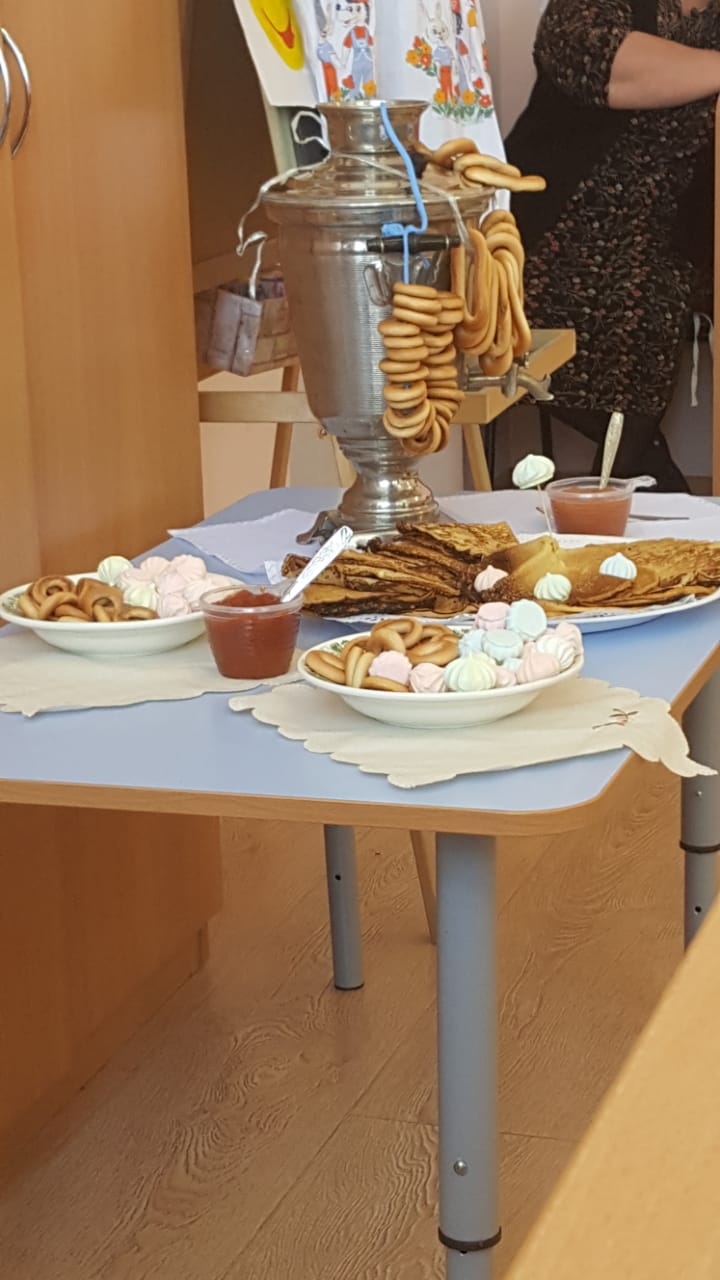 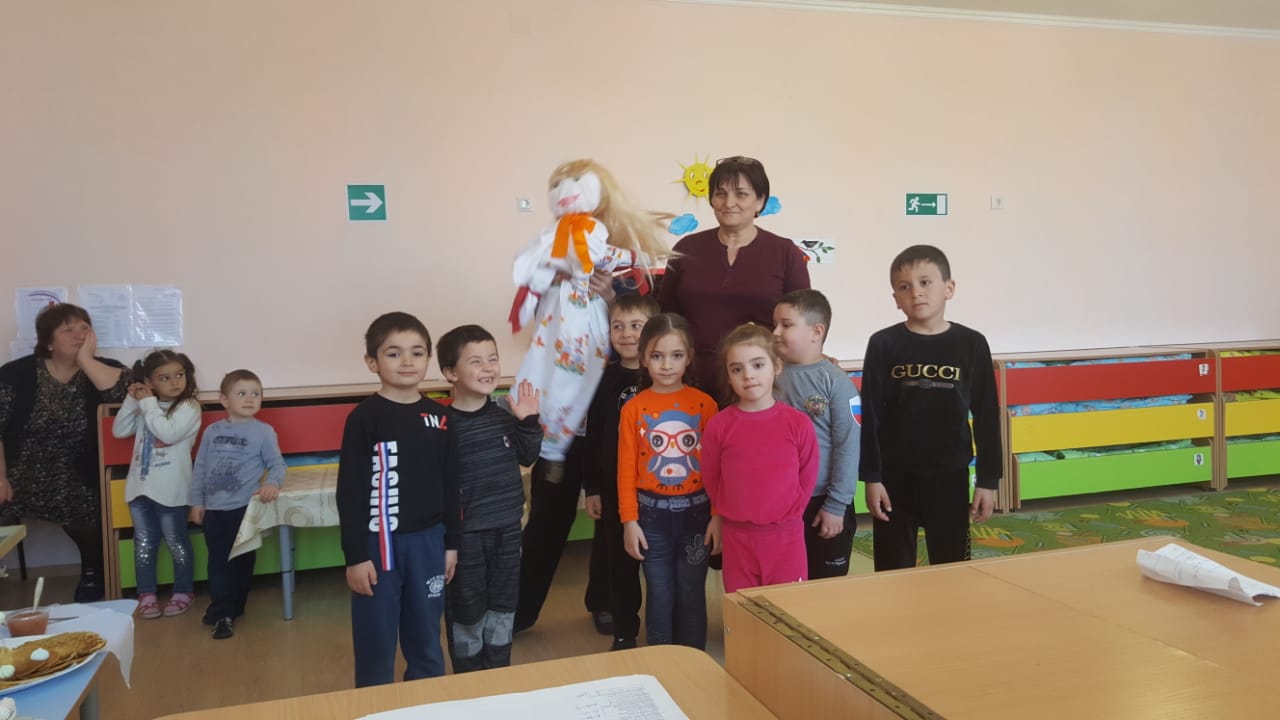 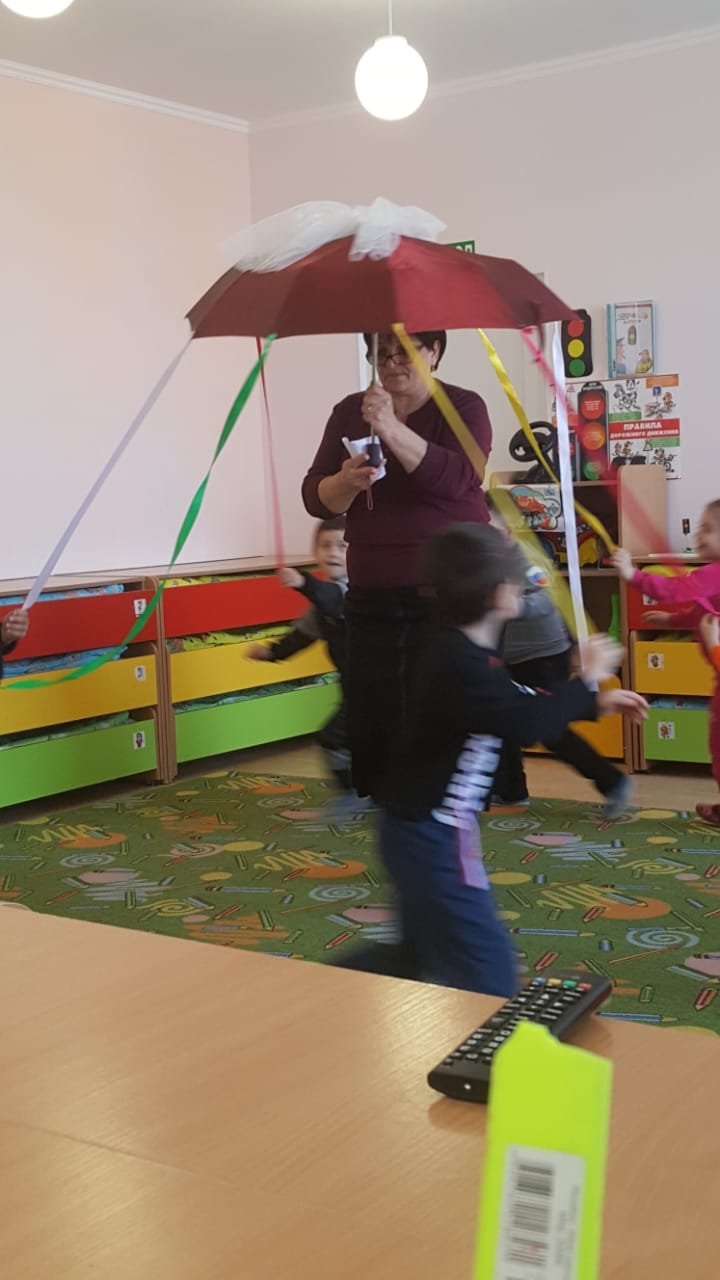 